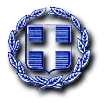 ΕΛΛΗΝΙΚΗ ΔΗΜΟΚΡΑΤΙΑ	Ραφήνα, 4-6-2021ΝΟΜΟΣ ΑΤΤΙΚΗΣ	Αρ. Πρωτ.: 8541ΔΗΜΟΣ ΡΑΦΗΝΑΣ-ΠΙΚΕΡΜΙΟΥ	ΠΡΟΣ: ΜΕΛΗ ΟΙΚΟΝΟΜΙΚΗΣΤαχ. Δ/νση: Αραφηνίδων Αλών 12	  	ΕΠΙΤΡΟΠΗΣΤαχ. Κωδ.: 19009 Ραφήνα                                    Fax:  22940-23481                                                                     ΠΡΟΣΚΛΗΣΗ ΣΕ ΣΥΝΕΔΡΙΑΣΗΑΡ. 29Η Πρόεδρος της Οικονομικής Επιτροπής του Δήμου Ραφήνας - Πικερμίου, σας καλεί σε διά περιφοράς συνεδρίαση της Οικονομικής Επιτροπής την Τρίτη 8 Ιουνίου 2021 και από ώρα 11.30 π.μ. έως                  12.30 μ.μ. με ενημέρωση των μελών διά τηλεφώνου, προκειμένου να συζητηθούν και να ληφθούν αποφάσεις για τα παρακάτω θέματα: Λήψη απόφασης περί 7ης αναμόρφωσης προϋπολογισμού οικ. έτους 2021.Λήψη απόφασης περί αποδοχής των όρων συμμετοχής και έγκριση υποβολής πρότασης στο χρηματοδοτικό πρόγραμμα «ΑΝΤΩΝΗΣ ΤΡΙΤΣΗΣ», πρόσκληση ΑΤ08, της πράξης «Η Ραφήνα στην Νέα, Ψηφιακή Εποχή: Η Έξυπνη και Βιώσιμη Πόλη του σήμερα».Λήψη απόφασης περί έγκρισης πρακτικού επιτροπής διερεύνησης τιμών για την υλοποίηση της οριζόντιας επικουρικής δράσης με τίτλο: “Δράσεις ενημέρωσης - πληροφόρησης - ευαισθητοποίησης», στο πλαίσιο του Προγράμματος «ΑΝΤΩΝΗΣ  ΤΡΙΤΣΗΣ», ΑΤ 08, Υποέργο 7. Λήψη απόφασης περί έγκρισης των υπ’ αριθ. 39/21, 34/21, 41/21, 33/21 και 46/21 μελετών που εκπονήθηκαν στο πλαίσιο της υποβολής προτάσεων στο πλαίσιο του χρηματοδοτικού προγράμματος  «ΑΝΤΩΝΗΣ ΤΡΙΤΣΗΣ», πρόσκληση ΑΤ08, της πράξης «Η Ραφήνα στην Νέα, Ψηφιακή Εποχή: Η Έξυπνη και Βιώσιμη Πόλη του σήμερα».Λήψη απόφασης περί έγκρισης των τευχών της μελέτης και των όρων διακήρυξης ανοικτής διαδικασίας για τη σύναψη ηλεκτρονικών δημοσίων συμβάσεων μελετών άνω των ορίων του Ν.4412/2016 του υποέργου1: Μελέτες ωρίμανσης για την πράξη: «Στέγη Υποστηριζόμενης Διαβίωσης (ΣΥΔ) για άτομα με αυτισμό ή νοητική αναπηρία και Συνοδές Υπηρεσίες, Δήμου Ραφήνας - Πικερμίου».Λήψη απόφαση περί έγκρισης 1ου ΑΠΕ &  1ου  Π.Κ.Τ.Μ.Ν.Ε. ΤΟΥ ΕΡΓΟΥ:  «ΑΠΟΚΑΤΑΣΤΑΣΗ ΦΘΟΡΩΝ ΑΠΟ  ΒΛΑΒΕΣ  ΥΔΡΕΥΣΗΣ».Λήψη απόφασης περί ορισμού δικηγόρου κατά τη συζήτηση Αίτησης Ακύρωσης του πρ. Δήμου Ραφήνας για την ακύρωση απόφασης του Γ.Γ.Π. περί κήρυξης έκτασης ως αναδασωτέας.Λήψη απόφασης περί ορισμού δικηγόρου κατά τη συζήτηση αγωγής Ελ. Λιακοπούλου κατά του Δήμου Ραφήνας Πικερμίου και της ΔΕΗ-ΔΕΔΔΗΕ Α.Ε.           Η ΠΡΟΕΔΡΟΣΤΣΕΒΑ -ΜΗΛΑ ΔΗΜΗΤΡΑ